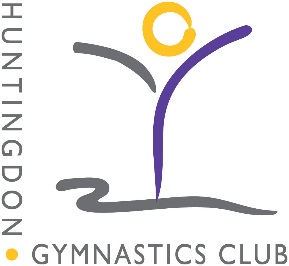 Huntingdon Gymnastics Club Injury / Long Term Illness   Application Parent Name: Bill Payer if not Parent:Gymnast Name:Class:Date of Application:Date of Injury: Type of Injury:Approximate Number of weeks of absence:Please return this to the office as soon as possible.  We will only apply discount retrospectively to your fees with the start date being the date received in the office.Office Use Accounts:Received date:A/C Number:Period start date:6 week maximum date:Discount applied:Cr/Db £ Due: